Родительская гостиная в средней группе «В гостях у дедушки Корнея»         Задачи: Обратить внимание родителей на роль художественной литературы в воспитании нравственных качеств и развитии речи детей. Продолжить работу над формированием обоюдного интереса и совместной деятельности детей, родителей и воспитателей.         Участники: родители, дети, воспитатели, ведущая.         Оборудование: шапочки котят, утят, свинок, курочек, воробья, медведя, зайца, гусей, лягушат;  костюмы Айболита, Лисы, Барбоса, Зайчихи. Аудиозапись «Зверобика». Дидактическая игра «Разрезные картинки». Эмблемы для команд «Бегемотики», «Крокодильчики». «Волшебный мешочек» с предметами: телефон, воздушный шарик, мыло, блюдце, калоша, градусник. Рисунки крокодила и кита «Дорисуй героя сказки» (по точкам). Наборы детской посуды, игрушек для эстафеты «Муха-Цокотуха встречает гостей». Выставка совместных рисунков по произведениям Чуковского, выставка книг К. И. Чуковского.         Ход гостиной.Ведущая. Добрый вечер уважаемые родители, дети и наши гости! Мы рады видеть вас на нашей родительской гостиной, тема которой «В гостях у дедушки Корнея».         В этом году исполняется 133 года с того дня, когда на свет появился мальчик по имени Коля. Николай Корнейчуков, которого мы знаем под именем Корней Чуковский.         Корнея Ивановича Чуковского давно нет с нами, но сказки его продолжают жить. Их любят ваши мамы и папы, ваши бабушки и дедушки. И вы их тоже очень любите. Давайте все вместе вспомним, какие сказки написал Чуковский. (Дети и родители перечисляют сказки). Ведущая. А теперь давайте с вами отправимся в сказку. Ребята сейчас для вас покажут сказку, а вы, уважаемые родители, отгадайте, как она называется. (Инсценировка сказки «Путаница»).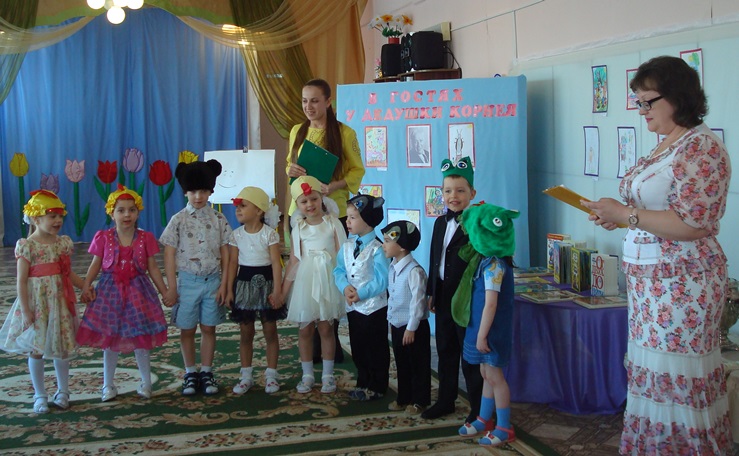 Ведущая. Догадались, какая сказка? Молодцы.         Корней Иванович жил в деревне. Он был высокого роста, и, тем не менее, ребята его не боялись, а очень его любили. Они часто прибегали к Корнею Ивановичу и просили рассказать им новую сказку.         Уважаемые родители, обращаю ваше внимание на то, что сказки Чуковского помогают воспитать драгоценную способность сопереживать, сострадать. Без этой способности человек – не человек. Его стихи и сказки великолепно звучат, легко воспринимаются детьми, кроме этого, они развивают речь детей, обогащают её новыми словами, а также формируют у детей чувство юмора, делают их сильнее и умнее.Ведущая. А хотите узнать, как появилась сказка «Мойдодыр»?         Вот как об этом вспоминает сам Корней Иванович: «Однажды, работая в своём кабинете, я услышал громкий плач. Это плакала моя младшая дочь. Она ревела в три ручья, бурно выражая своё нежелание мыться. Я вышел из кабинета, взял девочку на руки и совершенно неожиданно для себя тихо сказал:Надо, надо умыватьсяПо утрам и вечерам…»         Так родился на свет «Мойдодыр». (Отрывок из сказки читает ребёнок).Ведущая. Чуковский был очень весёлым человеком, он умел радоваться всему: трамваям, воробьям. Кроме того, Корней Чуковский очень любил праздники и шумные застолья, когда в доме много гостей и звенит детский смех. В один из таких прекрасных дней, когда у писателя было великолепное настроение, он решил написать сказку об именинах и свадьбе. Догадались? В какой сказке идёт речь об именинах и свадьбе одновременно? Может родители вспомнят? Совершенно верно. Так появилась сказка «Муха-Цокотуха». (Ребёнок читает отрывок из «Мухи-Цокотухи»).Ведущая. А когда Чуковский отдыхал на море, ему в голову пришло несколько строк:О, если я утону,Если пойду я ко дну…         И он сразу написал строчек двадцать. Ни начала, ни конца у сказки не было. Вы узнали сказку?         Вот сейчас мы и посмотрим, какое начало было у сказки «Айболит». (Инсценировка отрывка из сказки «Айболит»).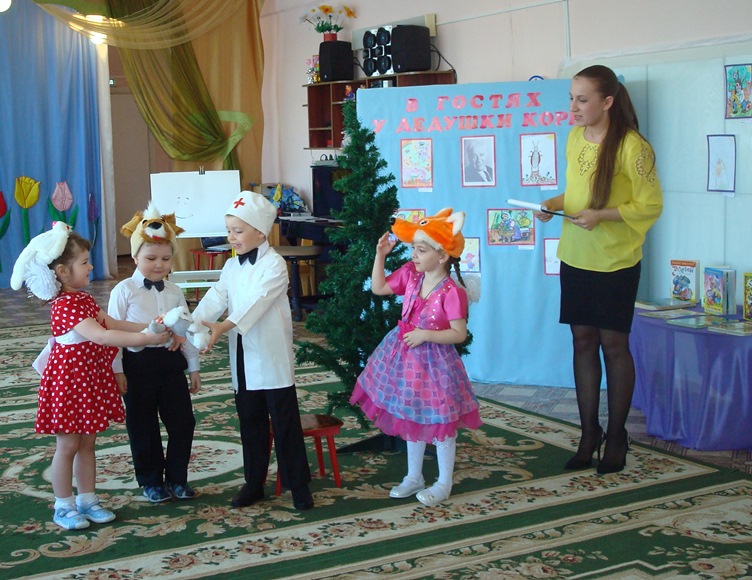 Ведущая. Ребята, чем закончилась сказка? Вылечил Айболит зверей?И пошли они смеяться, Лимпопо!И плясать и баловаться, Лимпопо!Ведущая. Давайте мы с вами превратимся в разных зверей, и тоже будем радоваться, веселиться и танцевать. Приглашайте на танец своих родителей. (Танец «Зверобика»).Ведущая. А сейчас мы вспомним другую сказку. Послушайте и отгадайте её название.А за ними блюдца, блюдца –Дзынь – ля – ля! Дзынь – ля – ля!Вдоль по улице несутся – Дзынь – ля – ля! Дзынь – ля – ля!На стаканы – дзынь! – Натыкаются.На стаканы – дзынь! – Разбиваются.Ведущая. Отгадали сказку?         Много посуды разбилось, плачет Федора. Давайте ей поможем, и из черепков и осколков соберём посуду. Поиграем в игру «Разрезные картинки». (Дети берут конверты с разрезными картинками и с родителями рассаживаются за столы).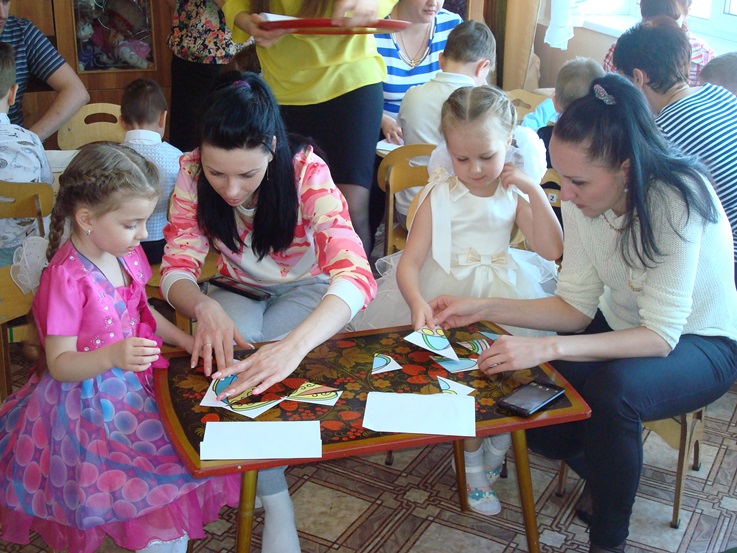 Ведущая. Молодцы, ребята, вы справились с заданием и, чтобы у нас посуда не потерялась, соберите её в конверты.Ведущая. Ребята, я и ваши родители хотят проверить, хорошо ли вы знаете сказки К. И. Чуковского. Для этого мы проведём игру – викторину. У нас собрались соревноваться две команды: «Бегемотики» и «Крокодильчики». А членами жюри будут наши уважаемые родители.  1. Разминка «Узнай сказку по отрывку».«Волки от испуга скушали друг друга».«Уходи-ка ты домой, говорит, да лицо своё умой, говорит».«Рыбы по полю гуляют, жабы по небу летают, мыши кошку изловили – в мышеловку посадили».«Засмеялися кастрюли, самовару подмигнули». 2. «Дорисуй героев сказки» (Приглашается два ребёнка и две мамы).3. Игра «Волшебный мешочек».Ведущая. В мешочке лежат разные вещи. Их кто-то потерял. Помогите найти их владельцев и назвать произведение.4. Подведение результатов конкурса «Дорисуй героев сказки». Дети с родителями нарисовали крокодила и кита.Ведущая. Из какой сказки Чуковского приплыл этот кит? Из какой сказки этот крокодил?5. «Добавлялки».Ведущая. Я начну строчку, а вы продолжите:- Ох, нелёгкая это работа…- И сейчас же брюки, брюки…- Муха по полю пошла…- Ехали медведи на велосипеде…- У меня зазвонил телефон…6. Эстафета «Муха-Цокотуха встречает гостей».Ведущая. Помогите Мухе-Цокотухе подготовиться к встрече гостей. Каждая команда получает по набору посуды (чайной и столовой), игрушки. Во время эстафеты необходимо правильно накрыть стол к чаепитию. (Мамы проверяют результаты конкурса).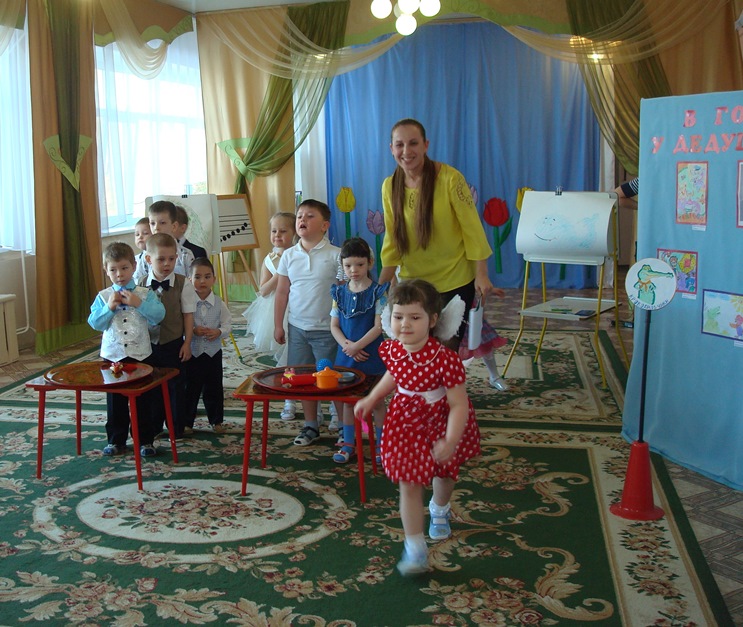 7. «Отгадай-ка» (загадки родителям):Кем детей пугают мамы,Если дети их упрямы?Отвечайте, поскорей,Кто же это? (Бармалей).Что за диво, что за чудо!От неё ушла посуда.К замарахе не вернутсяКочерга, кастрюли, блюдца…Это с кем посуда в ссоре,У кого такое горе? (У Федоры).Самовар она купила,Тараканов пригласила:«Именины отмечаю,Приходите выпить чаю!» (Муха-Цокотуха).Если любишь умываться,Тебе нечего бояться.А грязнули и неряхиОт него сбегают в страхе. (Мойдодыр).Он вылечить может любого:Медведицу, зайку, корову,Волчицу, Барбоса, лисицу,Жучка, червячка или птицу.Всем он поможет всегда и везде.Доктор друзей не оставит в беде. (Айболит).8. «Прочитай наизусть» (Дети читают стихи Чуковского).Ведущая. Закончилась наша викторина. Уважаемые члены жюри, как вы считаете, справились ли команды с заданиями, и какая команда победила? Ведущая. Молодцы, ребята, сегодня у нас «победила дружба», и всем вручаются сладкие призы.Ведущая. Напоследок я хочу поблагодарить всех родителей и детей за участие в нашей выставке рисунков. У вас получились замечательные работы. А также, хочу вам предложить, после окончания гостиной познакомиться с выставкой книг. Здесь собраны произведения К. И. Чуковского, которые были изданы в разные годы разными изданиями. Обращаю ваше внимание на красочные, интересные иллюстрации, нарисованные разными художниками: В. Кошаневичем, В. Вторенко, В. Дугиной и многими другими. Они усиливают детские впечатления от произведений.         Особое внимание хочу обратить на эту очень интересную и познавательную книгу К. И. Чуковского, которая называется «От двух до пяти», и всем вам рекомендую её прочитать. В этой книге Корней Иванович провёл серьёзные исследования детской речи и психологии. Но, в то же время, эта книга хорошо известна читателям, потому что все научные рассуждения в ней сопровождаются примерами, взятыми из живой детской речи. Именно эти примеры необычно популярны.         Вот и подошёл к концу наш вечер. Читайте произведения К. И. Чуковского! Знакомясь с ними, дети получают первоначальные представления о добре и зле, о том, как устроен мир и каким должен быть человек.